d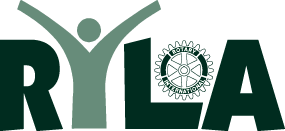 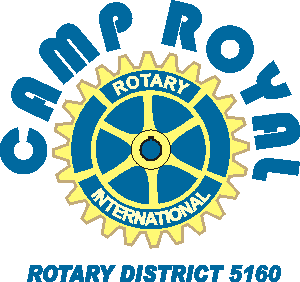 Application/Contact FormTo: 	Camp Royal ApplicantFrom:	Oscar Peccorini, Rotary Club of Brentwood_Thank you for showing an interest in participating in Rotary District 5160’s youth leadership camp, known as  Camp Royal. Please complete this application form and return to Oscar Peccorini,  Camp Royal Coordinator for Rotary Club of  Brentwood oscar@PeccoriniFinancialServices.com, 925 898 5050 by March 1st..  Dates: 	                                    Sunday, July 24 to Friday, July 29, 2022Attendees: 			students from over 60 high schools in Northern California	Participants must be juniors, going into their senior year.  Mr. Oscar Peccorini, please enter the contact information for your sponsored ‘campers’ in the DacDB slot reservation webpage by 15 March.  Contact Gary Wegener, Registrar at 530 908 4914 if you have any questions.Name: Name: Gender:Gender:Age:Grade:Home Address:Cell phone:Cell phone:Home Phone:Home Phone:Home Phone:Your e-mail: Parent name and work phone:Your e-mail: Parent name and work phone:Your e-mail: Parent name and work phone:Your e-mail: Parent name and work phone:Your e-mail: Parent name and work phone:Your e-mail: Parent name and work phone:High School:High School:High School:High School:High School:High School:List Current Activities at school (Sports, Clubs, Projects)List Current Activities at school (Sports, Clubs, Projects)List Current Activities at school (Sports, Clubs, Projects)List Current Activities at school (Sports, Clubs, Projects)List Current Activities at school (Sports, Clubs, Projects)List Current Activities at school (Sports, Clubs, Projects)List Current Activities off campus (employment, clubs, volunteer work)List Current Activities off campus (employment, clubs, volunteer work)List Current Activities off campus (employment, clubs, volunteer work)List Current Activities off campus (employment, clubs, volunteer work)List Current Activities off campus (employment, clubs, volunteer work)List Current Activities off campus (employment, clubs, volunteer work)Have you selected a career goal? Explain... Please attach a maximum one page essay as to why you wish to attend Camp Royal.  Have you selected a career goal? Explain... Please attach a maximum one page essay as to why you wish to attend Camp Royal.  Have you selected a career goal? Explain... Please attach a maximum one page essay as to why you wish to attend Camp Royal.  Have you selected a career goal? Explain... Please attach a maximum one page essay as to why you wish to attend Camp Royal.  Have you selected a career goal? Explain... Please attach a maximum one page essay as to why you wish to attend Camp Royal.  Have you selected a career goal? Explain... Please attach a maximum one page essay as to why you wish to attend Camp Royal.  If there any reason that you cannot participate for the entire time of the event(due to work, school, sports), please do not apply.  Spotty participation adversely impacts your experience and those of your team members  Please initial you have read this. _______   Parent/guardian signature:_______________________If there any reason that you cannot participate for the entire time of the event(due to work, school, sports), please do not apply.  Spotty participation adversely impacts your experience and those of your team members  Please initial you have read this. _______   Parent/guardian signature:_______________________If there any reason that you cannot participate for the entire time of the event(due to work, school, sports), please do not apply.  Spotty participation adversely impacts your experience and those of your team members  Please initial you have read this. _______   Parent/guardian signature:_______________________If there any reason that you cannot participate for the entire time of the event(due to work, school, sports), please do not apply.  Spotty participation adversely impacts your experience and those of your team members  Please initial you have read this. _______   Parent/guardian signature:_______________________If there any reason that you cannot participate for the entire time of the event(due to work, school, sports), please do not apply.  Spotty participation adversely impacts your experience and those of your team members  Please initial you have read this. _______   Parent/guardian signature:_______________________If there any reason that you cannot participate for the entire time of the event(due to work, school, sports), please do not apply.  Spotty participation adversely impacts your experience and those of your team members  Please initial you have read this. _______   Parent/guardian signature:_______________________